Assessing individual/group competency 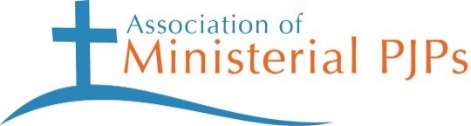 with the AMPJP Formation Framework(01 June 2021)Key knowledge/ competencySelf-assessment0 = Unfamiliar; 1 = Very basic; 3 = Passable; 5 = Very familiarmissionCan articulate the Vision, Mission and Values of the MPJP and its ministry(s) missionCan articulate the MPJP’s founding/current/developing heritage, traditions and charism missionCan articulate their own vocation and sense of mission missionIs recognised by others as a person whose actions demonstrates the Vision, Mission and Values of the MPJP spiritualityValues spirituality and the regular practice of individual and communal prayer spiritualityShares their spirituality with other Canonical Stewards and assists the development of a common spirituality spiritualityApplies discernment processes in personal, professional and organisational life spiritualityValues creation as gift from and place for encountering God spiritualityAppreciates the centrality of “relationship” in Christian theology – with self, with God, with others, with creation Catholic thought and contextAppreciates the centrality of Christ (Christology) Catholic thought and contextHas an understanding of and engages with Scripture, especially the Gospels Catholic thought and contextHas an understanding of and engages with theology of church (ecclesiology) Catholic thought and contextHas an understanding of and engages with the Church’s mission (missiology) Catholic thought and contextHas an understanding of and engages with Catholic Social Teaching Catholic thought and contextDemonstrates a commitment and capacity to develop mature relationships with other Church authorities/ ministries/Catholic communities Catholic thought and contextHas an understanding of the history and structure of the Catholic Church in Australia Catholic thought and contextHas an understanding of Canon Law as it applies to Ministerial PJPs Catholic thought and contextHas an understanding of Ministerial PJPs Leadership and governanceCan articulate an understanding of leadership based on contemporary theory and good practice Leadership and governanceRecognises the role of leaders in shaping organisational culture/s appropriate to a Ministerial PJP Leadership and governanceDemonstrates an understanding of processes for ethical decision-making within a Christian ministry Leadership and governanceCan articulate the role of governance and administration in serving the mission of a Ministerial PJP Leadership and governanceHas corporate governance capability and knowledge, including knowledge of the differing roles of Canonical Steward, Board Directors and Executive Leadership Leadership and governanceDemonstrates an understanding of strategic planning, change management and risk management Leadership and governanceDemonstrates sufficient understanding of Financial Planning and Management and Business Administration to interrogate Budgets, Reports and Audits of a Ministerial PJP Leadership and governanceDemonstrates a broad understanding of the domains of Employment Services, Information Technology, Property issues and their relationship to governance in a Ministerial PJP. Ministry contextHas knowledge and experience relevant to the context of the MPJP’s ministries HumanDemonstrates a commitment to the dignity and equality of all persons HumanDemonstrates the importance of stakeholder relations HumanDemonstrates the value of First Nations perspectives HumanDemonstrates maturity in forming and maintaining relationships and in building and nurturing community HumanPractises appropriate self-care 